Об утверждении порядка оказания поддержки субъектам малого и среднего предпринимательства в администрации Васильевского сельского поселения Белогорского района Республики Крым В соответствии с Федеральным законом от 06.10.2003 № 131-ФЗ «Об общих принципах организации местного самоуправления в Российской Федерации», Федеральным законом от 24.07.2007 № 209-ФЗ «О развитии малого  и среднего предпринимательства в Российской Федерации», в целях реализации государственной политики, направленной на поддержку  и развитие малого и среднего предпринимательства на территории муниципального образования Васильевское сельское поселение Белогорского района Республики Крым, руководствуясь Уставом муниципального образования Васильевское сельское поселение Белогорского района Республики Крым, Администрация Васильевского сельского поселенияПОСТАНОВЛЯЕТ:  1. Утвердить Порядок оказания поддержки субъектам малого и среднего предпринимательства в администрации Васильевского сельского поселения Белогорского района Республики Крым (Прилагается). 2. Настоящее постановление обнародовать на информационном стенде, в административном здании администрации Васильевского сельского поселения Белогорского района по адресу: 297611, Республика Крым, Белогорский район, с. Васильевка, ул. А.Каманская,52 и на официальном сайте администрации Васильевского сельского поселения Белогорского района Республики Крым, в информационно-телекоммуникационной сети «Интернет». 3. Постановление вступает в силу со дня его официального обнародования. 4. Контроль за исполнением настоящего постановления оставляю за собой. Председатель Васильевского сельского совета –глава Администрации Васильевского сельского поселения							В.Д. ФрангопуловПриложение к постановлению администрации Васильевского сельского поселения Белогорского района от 05.04.2019г № 53 Порядок оказания поддержки субъектам малого и среднего предпринимательства в администрации Васильевского сельского поселения Белогорского района Республики Крым 1. Общие положения 1.1. Настоящий Порядок разработан в соответствии с Федеральным законом от 24 июля 2007 года N 209-ФЗ «О развитии малого и среднего предпринимательства в Российской Федерации» в целях определения условий и порядка оказания поддержки и (или) содействия развитию (далее — Поддержка) субъектов малого и среднего предпринимательства. 1.2. Оказание Поддержки субъектам малого и среднего предпринимательства в администрации Васильевского сельского поселения Белогорского района Республики Крым (далее – Администрация), утвержденной настоящим Порядком, осуществляется в заявительной форме. 1.3. Субъекты малого и среднего предпринимательства, претендующие на получение поддержки, направляют заявление в соответствии с «Административным регламентом предоставления муниципальной услуги «Оказание поддержки субъектам малого и среднего предпринимательства в рамках реализации муниципальных программ» утвержденным постановлением администрации №52 от 05.04.2019г. 1.4. При обращении субъектов малого и среднего предпринимательства за оказанием поддержки, субъекты малого и среднего предпринимательства должны представить документы, подтверждающие их соответствие условиям, предусмотренным муниципальными правовыми актами, принимаемыми в целях реализации муниципальных программ (подпрограмм). 1.5. Основными принципами поддержки субъектов малого и среднего предпринимательства являются: разграничение полномочий по поддержке субъектов малого и среднего предпринимательства между федеральными органами государственной власти, органами государственной власти субъектов Российской Федерации и органами местного самоуправления;ответственность федеральных органов государственной власти, органов государственной власти субъектов Российской Федерации, органов местного самоуправления за обеспечение благоприятных условий для развития субъектов малого и среднего предпринимательства;участие представителей субъектов малого и среднего предпринимательства, некоммерческих организаций, выражающих интересы субъектов малого и среднего предпринимательства, в формировании и реализации государственной политики в области развития малого и среднего предпринимательства, экспертизе проектов нормативных правовых актов Российской Федерации, нормативных правовых актов субъектов Российской Федерации, правовых актов органов местного самоуправления, регулирующих развитие малого и среднего предпринимательства;обеспечение равного доступа субъектов малого и среднего предпринимательства к получению поддержки в соответствии с условиями ее предоставления, установленными государственными программами (подпрограммами) Российской Федерации, государственными программами (подпрограммами) субъектов Российской Федерации, муниципальными программами (подпрограммами).1.5.1. Основными целями поддержки субъектов малого и среднего предпринимательства являются:развитие субъектов малого и среднего предпринимательства в целях формирования конкурентной среды в экономике Российской Федерации;обеспечение благоприятных условий для развития субъектов малого и среднего предпринимательства;обеспечение конкурентоспособности субъектов малого и среднего предпринимательства;оказание содействия субъектам малого и среднего предпринимательства в продвижении производимых ими товаров (работ, услуг), результатов интеллектуальной деятельности на рынок Российской Федерации и рынки иностранных государств;увеличение количества субъектов малого и среднего предпринимательства;обеспечение занятости населения и развитие самозанятости;увеличение доли производимых субъектами малого и среднего предпринимательства товаров (работ, услуг) в объеме валового внутреннего продукта;увеличение доли уплаченных субъектами малого и среднего предпринимательства налогов в налоговых доходах федерального бюджета, бюджетов субъектов Российской Федерации и местных бюджетов.1.6. Поддержка не может оказываться в отношении субъектов малого и среднего предпринимательства: являющихся кредитными организациями, страховыми организациями (за исключением потребительских кооперативов), инвестиционными фондами, негосударственными пенсионными 	фондами, 	профессиональными участниками рынка ценных бумаг, ломбардами; являющихся участниками соглашений о разделе продукции; осуществляющих предпринимательскую деятельность в сфере игорного бизнеса; являющихся в порядке, установленном законодательством Российской Федерации о валютном регулировании и валютном контроле, нерезидентами Российской Федерации, за исключением случаев, предусмотренных международными договорами Российской Федерации. 1.7. В оказании поддержки должно быть отказано в случае, если: не представлены документы, определенные настоящим Порядком, или представлены недостоверные сведения и документы; не выполнены условия оказания поддержки; ранее в отношении заявителя — субъекта малого и среднего предпринимательства было принято решение об оказании аналогичной поддержки (поддержки, условия оказания которой совпадают, включая форму, вид поддержки и цели ее оказания) и сроки ее оказания не истекли; с момента признания субъекта малого и среднего предпринимательства, допустившим нарушение порядка и условий оказания поддержки, в том числе не обеспечившим целевого использования средств поддержки, прошло менее чем 3 года. 1.8. В срок не более 30 дней со дня подачи заявления субъектом малого и среднего предпринимательства ему оказывается соответствующая Поддержка, либо письменно сообщается о причинах невозможности оказания Поддержки, либо сообщают срок ее предоставления. 1.9. Результаты работы по оказанию Поддержки субъектам малого и среднего предпринимательства в администрации вместе с реестром субъектов малого и среднего предпринимательства – получателей Поддержки ежегодно размещаются на официальном сайте администрации, в информационно-телекоммуникационной сети «Интернет». 2.Оказание имущественной поддержки субъектам малого и среднего предпринимательства2.1. Имущественная поддержка субъектам малого и среднего предпринимательства представляет собой передачу во владение и (или) в пользование муниципального имущества, в том числе земельных участков, зданий, строений, сооружений, нежилых помещений, оборудования, машин, механизмов, установок, транспортных средств, инвентаря, инструментов, на возмездной основе, безвозмездной основе или на льготных условиях в соответствии с муниципальными программами (подпрограммами), формирование и утверждение администрацией перечня муниципального имущества, предназначенного для передачи во владение и (или) в пользование субъектам малого и среднего предпринимательства и организациям, образующим инфраструктуру поддержки субъектов малого и среднего предпринимательства. 2.2. Муниципальное имущество, переданное во владение и (или) в пользование субъектам малого и среднего предпринимательства и организациям, образующим инфраструктуру поддержки субъектов малого и среднего предпринимательства, используется по целевому назначению. 2.3. Порядок передачи муниципального имущества устанавливается в соответствии с приказом Федеральной антимонопольной службы Российской Федерации от 10 февраля 2010 года № 67 «О порядке проведения конкурсов или аукционов на право заключения договоров аренды, договоров безвозмездного пользования, договоров доверительного управления имуществом, иных договоров, предусматривающих переход прав владения и (или) пользования в отношении государственного или муниципального имущества, и перечне видов имущества, в отношении которого заключение указанных договоров может осуществляться путем проведения торгов в форме конкурса». 2.4. Запрещаются продажа переданного субъектам малого и среднего предпринимательства и организациям, образующим инфраструктуру поддержки субъектов малого и среднего предпринимательства, имущества, переуступка прав пользования им, передача прав пользования им в залог и внесение прав пользования таким имуществом в уставный капитал любых других субъектов хозяйственной деятельности, за исключением возмездного отчуждения такого имущества в собственность субъектов малого и среднего предпринимательства в соответствии счастью 2.1 статьи 9 Федерального закона от 22 июля 2008 года № 159-ФЗ "Об особенностях отчуждения недвижимого имущества, находящегося в государственной собственности субъектов Российской Федерации или в муниципальной собственности и арендуемого субъектами малого и среднего предпринимательства, и о внесении изменений в отдельные законодательные акты Российской Федерации».2.5. Орган местного самоуправления, оказавший имущественную поддержку в соответствии с пунктом 2.1. настоящего Порядка, вправе обратиться в суд с требованием о прекращении прав владения и (или) пользования субъектами малого и среднего предпринимательства или организациями, образующими инфраструктуру поддержки субъектов малого и среднего предпринимательства, предоставленным таким субъектам и организациям государственным или муниципальным имуществом при его использовании не по целевому назначению и (или) с нарушением запретов, установленных пунктом 2.4. настоящего Порядка.3.Оказание информационной поддержки субъектам малого и среднего предпринимательства3.1. Информационная поддержка субъектов малого и среднего предпринимательства, а также организаций, образующих инфраструктуру поддержки субъектов малого и среднего предпринимательства, осуществляется посредством: а) размещения на официальном сайте администрации в информационно-телекоммуникационной сети «Интернет» следующей информации: о реализации муниципальных программ администрации Белогорского района Республики Крым по содействию развития малого и среднего предпринимательства; о количестве субъектов малого и среднего предпринимательства и об их классификации по видам экономической деятельности; о числе замещенных рабочих мест в субъектах малого и среднего предпринимательства в соответствии с их классификацией по видам экономической деятельности; об обороте товаров (работ, услуг), производимых субъектами малого и среднего предпринимательства, в соответствии с их классификацией по видам экономической деятельности; о финансово-экономическом состоянии субъектов малого и среднего предпринимательства; об организациях, образующих инфраструктуру поддержки субъектов малого и среднего предпринимательства, условиях и о порядке оказания такими организациями поддержки субъектам малого и среднего предпринимательства; о муниципальном имуществе, включенном в перечни, указанные в части 4 статьи 18 Федерального закона от 24 июля 2007 года N 209-ФЗ «О развитии малого и среднего предпринимательства в Российской Федерации»; — об объявленных конкурсах на оказание финансовой поддержки субъектам малого и среднего предпринимательства и организациям, образующим инфраструктуру 	поддержки 	субъектов малого и среднего предпринимательства; иной необходимой для развития субъектов малого и среднего предпринимательства информацией (экономической, правовой, статистической, производственно-технологической информацией, информацией в области маркетинга), в том числе информацией в сфере деятельности корпорации развития малого и среднего предпринимательства, действующей в соответствии с Федеральным законом от 24 июля 2007 года N 209-ФЗ «О развитии малого и среднего предпринимательства в Российской Федерации»; б) проведения круглых столов, деловых встреч и иных аналогичных мероприятий, создание условий для повышения уровня знаний субъектов малого и среднего предпринимательства. 4. Оказание консультационной поддержки субъектам малого и среднего предпринимательства.4.1. Оказание консультационной поддержки субъектам малого и среднего предпринимательства органами местного самоуправления может осуществляться в виде:1) создания организаций, образующих инфраструктуру поддержки субъектов малого и среднего предпринимательства и оказывающих консультационные услуги субъектам малого и среднего предпринимательства, и обеспечения деятельности таких организаций;2) компенсации затрат, произведенных и документально подтвержденных субъектами малого и среднего предпринимательства, на оплату консультационных услуг.5. Оказание поддержки субъектам малого и среднего предпринимательства в сфере образования5.1. Оказание поддержки субъектам малого и среднего предпринимательства в сфере образования органами местного самоуправления может осуществляться в виде:1) создания условий для подготовки кадров для субъектов малого и среднего предпринимательства или их дополнительного профессионального образования;2) учебно-методической и научно-методической помощи субъектам малого и среднего предпринимательства.6. Оказание поддержки субъектам малого и среднего предпринимательства в области инноваций и промышленного производства6.1. Оказание поддержки субъектам малого и среднего предпринимательства в области инноваций и промышленного производства органами местного самоуправления может осуществляться в виде:1) создания организаций, образующих инфраструктуру поддержки субъектов малого и среднего предпринимательства и оказывающих поддержку субъектам малого и среднего предпринимательства, в том числе технопарков, центров коммерциализации технологий, технико-внедренческих и научно-производственных зон, и обеспечения деятельности таких организаций;2) содействия патентованию изобретений, полезных моделей, промышленных образцов и селекционных достижений, а также государственной регистрации иных результатов интеллектуальной деятельности, созданных субъектами малого и среднего предпринимательства;3) создания условий для привлечения субъектов малого и среднего предпринимательства к заключению договоров субподряда в области инноваций и промышленного производства;4) создания акционерных инвестиционных фондов и закрытых паевых инвестиционных фондов.7. Оказание поддержки субъектам малого и среднего предпринимательства в области ремесленной деятельности7.1. Оказание поддержки субъектам малого и среднего предпринимательства в области ремесленной деятельности органами местного самоуправления может осуществляться в виде:1) создания организаций, образующих инфраструктуру поддержки субъектов малого и среднего предпринимательства в области ремесленной деятельности, в том числе палат ремесел, центров ремесел, и обеспечения их деятельности;2) финансовой, имущественной, консультационной, информационной поддержки, поддержки в области подготовки, переподготовки и повышения квалификации работников, поддержки субъектов малого и среднего предпринимательства, осуществляющих внешнеэкономическую деятельность в области ремесленной деятельности.8. Оказание поддержки субъектам малого и среднего предпринимательства, осуществляющим внешнеэкономическую деятельность 8.1. Оказание поддержки субъектам малого и среднего предпринимательства, осуществляющим внешнеэкономическую деятельность, органами местного самоуправления может осуществляться в виде:1) сотрудничества с международными организациями и иностранными государствами в области развития малого и среднего предпринимательства;2) содействия в продвижении на рынки иностранных государств российских товаров (работ, услуг), результатов интеллектуальной деятельности, а также создания благоприятных условий для российских участников внешнеэкономической деятельности;3) создания организаций, образующих инфраструктуру поддержки субъектов малого и среднего предпринимательства и оказывающих поддержку субъектам малого и среднего предпринимательства, осуществляющим внешнеэкономическую деятельность, и обеспечения деятельности таких организаций;4) реализации иных мероприятий по поддержке субъектов малого и среднего предпринимательства, осуществляющих внешнеэкономическую деятельность.9. Оказание поддержки субъектам малого и среднего предпринимательства, осуществляющим сельскохозяйственную деятельность 9.1. Оказание поддержки субъектам малого и среднего предпринимательства, осуществляющим сельскохозяйственную деятельность, может осуществляться в формах и видах, предусмотренных Федеральным законом от 24.07.2007 № 209-ФЗ «о развитии малого и среднего предпринимательства в Российской Федерации», другими федеральными законами, принимаемыми в соответствии с ними иными нормативными правовыми актами Российской Федерации, законами и иными нормативными правовыми актами субъектов Российской Федерации, нормативными правовыми актами органов местного самоуправления.10.Порядок обжалования действий (бездействия) по оказанию Поддержки субъектам малого и среднего предпринимательства в администрации  10.1. Субъекты малого и среднего предпринимательства (далее — Заявитель) вправе обжаловать действия (бездействия) должностных лиц администрации в ходе оказания Поддержки субъектам малого и среднего предпринимательства в администрации и решения, принятые по результатам рассмотрения обращения Заявителя в вышестоящий орган, вышестоящему должностному лицу. 10.2. Заявитель может обжаловать действия (бездействие) или решение специалистов администрации – главе администрации. 10.3. Если в результате рассмотрения жалоба Заявителя на действия (бездействие) или решение должностного лица признается обоснованной, принимается решение о применении мер ответственности, установленных законодательством, к должностному лицу, допустившему нарушения в ходе исполнения муниципальной услуги. 10.4. Заявитель в праве обжаловать действия (бездействие) должностных лиц администрации, решения, принимаемые в ходе оказания Поддержки субъектам малого и среднего предпринимательства в администрации, в судебном порядке. 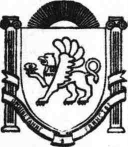 АДМИНИСТРАЦИЯ ВАСИЛЬЕВСКОГО СЕЛЬСКОГО ПОСЕЛЕНИЯ БЕЛОГОРСКОГО РАЙОНАРЕСПУБЛИКИ КРЫМПОСТАНОВЛЕНИЕ05.04.2019 года	                               с. Васильевка	                       №53